附件4第四届贵州省宋庆龄少年儿童发明奖活动贵阳赛区作品申报查新说明      一、作品查新概要（字数：50-300字）      作品名称：      作品的创新要点：      作品的查新点：         二、查新网址与关键词以及找到相关专利的数量（字数：50-300字）    三、与本发明最相近的发明专利号、名称与摘要（字数：50-800字）    四、作品查新结论          □ A.新颖（无完全相同专利或现有专利不含本发明内容）          □ B.新颖性一般（与现有专利有部分内容相同）          □ C.不新颖（与现有专利完全相同，本项目作废，请重新立项）            作者（手写签名）:               学校（盖章）:        指导老师（手写签名）:                                       年   月  日第四届贵州省宋庆龄少年儿童发明奖活动贵阳赛区作品申报查新说明（示例）      一、作品查新概要（字数：50-300字）      作品名称：《儿童坐姿监控智能椅》      作品的创新要点： 通过集成控制电路，利用水银开关来监测儿童坐姿是否正确，有无前倾后仰，通过声光报警来提醒老师纠正孩子，既保证了孩子安全又纠正了孩子的坐姿习惯。 作品的查新点：水银传感器监测椅子是否倾斜；椅子倾斜角度大于设定值时，LED灯带发光、提醒器发出高响度报警声音。     二、查新网址与关键词以及找到相关专利的数量（字数：50-300字）佰腾专利检索网址：http://so.baiten.cn/关键词1：椅子   and   倾斜  and  提醒，结果：找到19条相关专利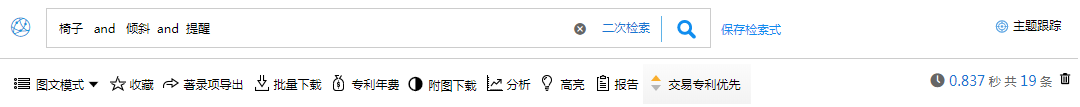 关键词2：椅子   and   倾斜  and  LED，结果：找到10条相关专利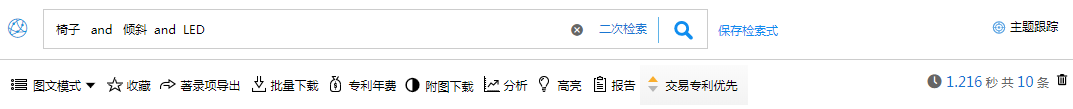 关键词3：椅   and   倾斜  and  LED  and  声音，结果：找到12条相关专利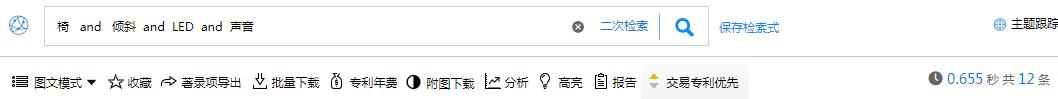    …………………三、与本发明最相近的发明专利号、名称与摘要（字数：50-800字）1. CN200910177704.5一种坐姿监控椅子摘要： 本发明公开一种坐姿监控椅子，在椅子靠背和靠背支撑用转轴连接，在靠背和靠背支撑之间设置开关，在椅子腿上设置静固定件，在椅坐板上设置动固定件，静固定件和动固定件用转轴连接，在静固定件和动固定件之间设置椅坐板倾斜检测用开关，这些开关与控制电路输入端连接，控制电路输出端与提醒装置相连。控制电路的微电脑根据人体工学原理时刻监管坐姿，不准许人们以不良坐姿长时间就坐。本发明的最大特点是因人们工作学习时离不开椅子，只要使用本发明椅子就能够预防因日积月累坐姿不良引起的颈椎病、脊椎病、腰椎病以及近视疾病。 …………………      四、作品查新结论          √ A.新颖（无完全相同专利或现有专利不含本发明内容）          □ B.新颖性一般（与现有专利有部分内容相同）          □ C.不新颖（与现有专利完全相同，本项目作废，请重新立项）